First Name of Application CV No 1639824Whatsapp Mobile: +971504753686 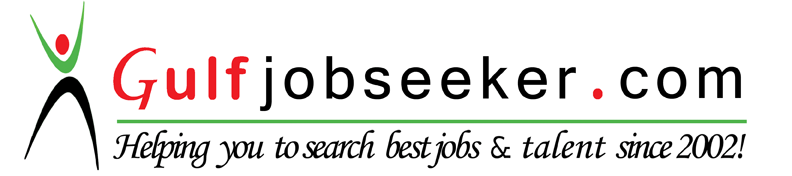 To get contact details of this candidate Purchase our CV Database Access on this link.http://www.gulfjobseeker.com/employer/services/buycvdatabase.php WORK HISTORYM+W Group MEAMohamed Bin Zayed, Abu DhabiFebruary 2015 up to PresentPersonal Assistant to the Regional Managing Director and Regional Finance DirectorResponsible for providing direct administrative support to the RMD and RFD.Maintains executive's appointment schedule by planning and scheduling meetings, conferences, teleconferences and business travels.Spearhead the responsibility of providing Logistics/Travel support for booking flights, visas, hotel reservations, and ground transport for staff from Regional Offices.Process travel and corporate expenses for employees.Systematically coordinate Outlook calendar appointments to ensure meetings (internal & external) and reservations are confirmed.Taking and transcribing meeting notes  during staff meeting.Maintaining paper and electronic filing systems for records for the RMD and RFD.Screening telephone call for the RMD and RFD.Producing/printing documents, briefing papers, reports and presentations for the RMD and RFD.Liaising with Executives and their respective Personal Assistants of our Partners and Board of Directors.Meet and greet visitors for the RMD and RFD.Provide support to HR regarding medical insurance renewal, visa application and preparation of LPO for office supplies.Provide support in organizing company events like team building and trainings.Undertake other duties requested by the Management.Ensure that standards and confidentiality required by Law and by Management are maintained at all times.LeoComm PR formerly Manning Selvage & LeePart of Leo Burnett Group MENADubai Media CityFebruary 2009 to March 2014Office Administrator/Executive Assistant to the Managing Director with the following duties:Oversee all aspects of general office coordinationMaintains executive's appointment schedule by planning and scheduling meetings, conferences, teleconferences and business travelsPrepare correspondence, memos, modify contracts and commissioning work on behalf of MDArranging, taking and transcribing meeting notes during staff meetingCoordinates with HR regarding visa processing requirements, company & NOC letters for employeesMaintaining records and checking attendance sheets and employees leave statusPrepare cost quotation, purchase orders, invoices and financial reportsLiaising with the accounts payable to ensure that suppliers are paid on time and receivable to ensure that client’s payment are updatedMaintains office supplies inventory by checking stock to determine inventory level, anticipating needed supplies,  evaluating new office products,  placing and expediting orders for suppliesProvide support in planning, organizing and liaising press conference and other media eventsUndertake other duties requested by the MDPR Assistant with the following duties:December 2007 – February 2009Provide administrative support to the staff members and maintain calendars to ensure that PR deadlines are metProvide backup support for front desk receptionistPerform liaising of press events and meetingsMedia list development and follow-ups of press releases with the mediaCompile and distribute news release and other client materials and mailingsAssist in monitoring newspaper  for daily clips and online media coverage Ensure that press releases and press kits are delivered on timeGD Marketing FZ LLCDubai Media CityMarch 2006 up to December 2007Receptionist/Administrative Assistant  with the following duties:Responsibilities included receiving and distributing messages from telephone/email as appropriate, taking clear messages and passing these promptly to the appropriate member of the team using judgment of urgencyProvide reception duties on behalf of the team, which involved providing face-to-face contact with visitorsParticipates in business and team meetings regarding service planning and to assist in the implementation and continual review of work systems. Provide administrative support to the staff members and maintained calendars to ensure that deadlines are metArrange MD calendar which includes travel and hotel bookings, scheduling of meetings and conference Coordinate with suppliers to ensure that the materials are received on timePrepare sales invoice, purchase orders and follow up of paymentsSincerity International Cargo ServicesManila, PhilippinesMay 2001 to February 2006Business Development Supervisor with the following duties:Review contracts with the overseas agents to protect the interest of both the company and the clientsDevelop and research potential clients for import and exportsPrepare period of billing to know the date where and when to bill the client and to ensure that all period and mode of payments are accurately monitoredProcess and disburse sales invoices to set up statement billing process for the clients.Work closely with these coordinators to monitor and ensure that all exports and imports are delivered on timeCollect checks and follow up billings, EWT certificate, unbilled production and progress accomplishment reports at site. Request guarantee bond, monitor bond extension and assist PCD regarding retention receivablesDevelop, enhance and maintain business relationships with the internal and external clients, airlines and shipping lines representativesPerform other collection responsibilities as requiredEDUCATIONCOLLEGE: 		Lyceum of the Philippines, Manila, Philippines, 1997-2001(Bachelor Degree in Business Administration major in Tariff in Customs)Personal DetailsDate of Birth:		January 10, 1980Nationality:		FilipinoCivil Status:		MarriedSkills and InterestsExpert in Microsoft Office (MS Word, MS Excel, PowerPoint). Excellent multi-tasking. Fast learner with strong attention to details and results oriented.